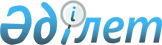 "2012-2014 жылдарға арналған аудан бюджеті туралы" 2011 жылғы 22 желтоқсандағы № 33-353-IV шешімге өзгерістер мен толықтырулар енгізу туралы
					
			Күшін жойған
			
			
		
					Шығыс Қазақстан облысы Үржар аудандық мәслихатының 2012 жылғы 25 қыркүйектегі N 6-55/V шешімі. Шығыс Қазақстан облысының Әділет департаментінде 2012 жылғы 26 қыркүйекте N 2666 тіркелді. Шешімнің қабылдау мерзімінің өтуіне байланысты қолдану тоқтатылды (Үржар аудандық мәслихатының 2012 жылғы 21 желтоқсандағы N 187-03/12 хаты)      Ескерту. Шешімнің қабылдау мерзімінің өтуіне байланысты қолдану тоқтатылды (Үржар аудандық мәслихатының 2012.12.21 N 187-03/12 хаты).      РҚАО ескертпесі.

      Мәтінде авторлық орфография және пунктуация сақталған.

      Қазақстан Республикасының 2008 жылғы 4 желтоқсандағы Бюджет кодексінің 109 бабына, «Қазақстан Республикасындағы жергілікті мемлекеттік басқару және өзін-өзі басқару туралы» Қазақстан Республикасының 2001 жылғы 23 қаңтардағы Заңының 6 бабының 1 тармағының 1) тармақшасына және Шығыс Қазақстан облыстық мәслихатының «2012-2014 жылдарға арналған облыстық бюджеті туралы» 2011 жылғы 08 желтоқсандағы № 34/379-IV шешіміне өзгерістер енгізу туралы» 2012 жылғы 11 қыркүйектегі № 5/72-V (Нормативтік құқықтық актілерді мемлекеттік тіркеу Тізілімінде 2012 жылдың 13 қыркүйегінде 2648 нөмірімен тіркелген) шешіміне сәйкес, Үржар аудандық мәслихаты ШЕШТІ:



      1. «2012-2014 жылдарға арналған аудан бюджеті туралы» 2011 жылғы 22 желтоқсандағы № 33-353-IV Үржар аудандық мәслихатының шешіміне (нормативтік құқықтық актілерді мемлекеттік тіркеу Тізілімінде 2011 жылдың 29 желтоқсанында 5-18-137 санымен тіркелген, «Уақыт тынысы» газетінің 2012 жылдың 16 қаңтарында № 6-7-8-9 сандарында жарияланған) келесі өзгерістер мен толықтырулар енгізілсін:



      1-тармақта:

      1) тармақша келесі редакцияда жазылсын:

      «кірістер 5 169 257,0 мың теңге, соның ішінде:

      салықтық түсімдер 736 187,0 мың теңге;

      салықтық емес түсімдер 6 216,0 мың теңге;

      негізгі капиталды сатудан түсетін түсімдер 10 000,0 мың теңге;

      трансферттердің түсімдері 4 416 854,0 мың теңге;»;

      2) тармақша келесі редакцияда жазылсын:

      «шығындар 5 249 361,8 мың теңге, соның ішінде:

      «Жалпы сипаттағы мемлекеттiк қызметтер» 01 функционалдық тобы 485 058,0 мың теңге;

      «Білім беру» 04 функционалдық тобы 3 297 497,0 мың теңге;

      «Әлеуметтiк көмек және әлеуметтiк қамтамасыз ету» 06 функционалдық тобы 388 414,0 мың теңге;

      «Тұрғын үй-коммуналдық шаруашылық» 07 функционалдық тобы 363 777,4 мың теңге;

      «Мәдениет, спорт, туризм және ақпараттық кеңістiк» 08 функционалдық тобы 175 838,0 мың теңге;

      «Ауыл, су, орман, балық шаруашылығы, ерекше қорғалатын табиғи аумақтар, қоршаған ортаны және жануарлар дүниесін қорғау, жер қатынастары» 10 функционалдық тобы 136 089,0 мың теңге;

      «Өнеркәсіп, сәулет, қала құрылысы және құрылыс қызметі» 11 функционалдық тобы 10 108,0 мың теңге;

      «Көлiк және коммуникация» 12 функционалдық тобы 147 199,0 мың теңге;

      «Өзгелер» 13 функционалдық тобы 213 092,0 мың теңге;»;



      1 қосымша:

      «Жалпы сипаттағы мемлекеттік қызметтер» 01 функционалдық тобы:

      «Мемлекеттік органның күрделі шығыстары 4 800,0 мың теңге» 112.003 бағдарламасымен толықтырылсын;

      «Бiлiм беру» 04 функционалдық тобы:

      «Мектепке дейінгі білім беру ұйымдарында мемлекеттік білім беру тапсырысын іске асыруға 99 676,0 мың теңге» 464.040 бағдарламасымен толықтырылсын;

      «Тұрғын үй-коммуналдық шаруашылық» 07 функционалдық тобы:

      «Инженерлік коммуникациялық инфрақұрылымды жобалау, дамыту, жайластыру және (немесе) сатып алу 7789,0 мың теңге» 466.004 бағдарламасымен толықтырылсын;

      «Ауыл, су, орман, балық шаруашылығы, ерекше қорғалатын табиғи аумақтар, қоршаған ортаны және жануарлар дүниесін қорғау, жер қатынастары» 10 функционалдық тобы:

      «Мемлекеттік органның күрделі шығыстары 110,0 мың теңге» 474.003 бағдарламасымен толықтырылсын;

      «Өнеркәсіп, сәулет, қала құрылысы және құрылыс қызметі» 11 функционалдық тобы:

      «Мемлекеттік органның күрделі шығыстары 110,0 мың теңге» 466.015 бағдарламасымен толықтырылсын;



      2 қосымша:

      «Тұрғын үй-коммуналдық шаруашылық» 07 функционалдық тобы:

      «Инженерлік коммуникациялық инфрақұрылымды жобалау, дамыту, жайластыру және (немесе) сатып алу 7789,0 мың теңге» 466.004 бағдарламасымен толықтырылсын.



      1, 2 қосымшалары жаңа редакцияда жазылсын.



      2. Осы шешім 2012 жылдың 1 қаңтарынан бастап қолданысқа енгізіледі.

       Сессия төрағасы                            Ж. Саутов      Үржар аудандық 

      мәслихатының хатшысы                       М. Бітімбаев

Үржар аудандық мәслихатының

2012 жылғы 25 қыркүйектегі

№ 6-55/V шешіміне

1 қосымша 2012 жылға арналған аудан бюджеті

Үржар аудандық мәслихатының

2012 жылғы 25 қыркүйектегі

№ 6-55/V шешіміне

2 қосымша 2012 жылға арналған бюджеттік инвестициялық жобаларды

(бағдарламаларды) іске асыруға және заңды тұлғалардың жарғылық

капиталын қалыптастыруға немесе ұлғайтуға бағытталған бюджеттік

бағдарламаларға бөлінген, аудан бюджетінің бюджеттік даму

бағдарламаларының

ТІЗБЕСІ
					© 2012. Қазақстан Республикасы Әділет министрлігінің «Қазақстан Республикасының Заңнама және құқықтық ақпарат институты» ШЖҚ РМК
				(мың теңге)СанатыСанатыСанатыСанатыСомасыСыныбыСыныбыСыныбыСомасыIшкi сыныбыIшкi сыныбыСомасыАТАУЫСомасы12356I. Кірістер51692571Салықтық түсімдер73618701Табыс салығы3347672Жеке табыс салығы33476703Әлеуметтік салық2512971Әлеуметтік салық25129704Меншiкке салынатын салықтар1294321Мүлiкке салынатын салықтар460803Жер салығы143424Көлiк құралдарына салынатын салық660005Бірыңғай жер салығы301005Тауарларға, жұмыстарға және қызметтерге салынатын iшкi салықтар157842Акциздер42163Табиғи және басқа ресурстарды пайдаланғаны үшiн түсетiн түсiмдер12194Кәсiпкерлiк және кәсiби қызметтi жүргiзгенi үшiн алынатын алымдар96495Ойын бизнесіне салық700Тіркелген салық70008Заңдық мәнді іс-әрекеттерді жасағаны және (немесе) оған уәкілеттігі бар мемлекеттік органдар немесе лауазымды адамдар құжаттар бергені үшін алынатын міндетті төлемдер49071Мемлекеттік баж49072Салықтық емес түсiмдер621601Мемлекеттік меншіктен түсетін кірістер34035Мемлекет меншігіндегі мүлікті жалға беруден түсетін кірістер34007Мемлекеттік бюджеттен берілген кредиттер бойынша сыйақылар304Мемлекеттік бюджеттен қаржыландырылатын, сондай-ақ Қазақстан Республикасы Ұлттық Банкінің бюджетінен (шығыстар сметасынан) ұсталатын және қаржыландырылатын мемлекеттік мекемелер салатын айыппұлдар, өсімпұлдар, санкциялар, өндіріп алулар6131Мұнай секторы кәсіпорындарынан түсетін түсімдерді қоспағанда, мемлекеттік бюджеттен қаржыландырылатын, сондай-ақ Қазақстан Республикасы Ұлттық Банкінің бюджетінен (шығыстар сметасынан) ұсталатын және қаржыландырылатын мемлекеттік мекемелер салатын айыппұлдар, өсімпұлдар, санкциялар, өндіріп алулар61306Басқа да салықтық емес түсiмдер22001Басқа да салықтық емес түсiмдер22003Негізгі капиталды сатудан түсетін түсімдер1000003Жердi және материалдық емес активтердi сату100001Жерді сату10000Жер учаскелерін сатудан түсетін түсімдер100004Трансферттердің түсімдері441685402Мемлекеттiк басқарудың жоғары тұрған органдарынан түсетiн трансферттер44168542Облыстық бюджеттен түсетiн трансферттер4416854(мың теңге)Функционалдық топФункционалдық топФункционалдық топФункционалдық топФункционалдық топСомасыКіші функцияКіші функцияКіші функцияКіші функцияСомасыБюджеттік бағдарлама әкімшісіБюджеттік бағдарлама әкімшісіБюджеттік бағдарлама әкімшісіСомасыБағдарламаБағдарламаСомасыАТАУЫСомасыII. Шығындар5249361,801Жалпы сипаттағы мемлекеттiк қызметтер4850581Мемлекеттiк басқарудың жалпы функцияларын орындайтын өкiлдiк, атқарушы және басқа органдар438788112Аудан (облыстық маңызы бар қала) мәслихатының аппараты20819001Аудан (облыстық маңызы бар қала) мәслихатының қызметін қамтамасыз ету жөніндегі қызметтер16019003Мемлекеттік органның күрделі шығыстары4800122Аудан (облыстық маңызы бар қала) әкімінің аппараты119557001Аудан (облыстық маңызы бар қала) әкімінің қызметін қамтамасыз ету жөніндегі қызметтер93861002Ақпараттық жүйелер құру3700003Мемлекеттік органның күрделі шығыстары21996123Қаладағы аудан, аудандық маңызы бар қала, кент, ауыл (село), ауылдық (селолық) округ әкімінің аппараты298412001Қаладағы аудан, аудандық маңызы бар қаланың, кент, ауыл (село), ауылдық (селолық) округ әкімінің қызметін қамтамасыз ету жөніндегі қызметтер258915022Мемлекеттік органның күрделі шығыстары394972Қаржылық қызмет27143452Ауданның (облыстық маңызы бар қаланың) қаржы бөлімі27143001Ауданның (облыстық маңызы бар қаланың) бюджетін орындау және ауданның (облыстық маңызы бар қаланың) коммуналдық меншігін басқару саласындағы мемлекеттік саясатты іске асыру жөніндегі қызметтер23236002Ақпараттық жүйелер құру0003Салық салу мақсатында мүлікті бағалауды жүргізу716004Біржолғы талондарды беру жөніндегі жұмысты ұйымдастыру және біржолғы талондарды сатудан түскен сомаларды толық алынуын қамтамасыз ету2733018Мемлекеттік органның күрделі шығыстары4585Жоспарлау және статистикалық қызмет19127453Ауданның (облыстық маңызы бар қаланың) экономика және бюджеттік жоспарлау бөлімі19127001Экономикалық саясатты, мемлекеттік жоспарлау жүйесін қалыптастыру мен дамыту және ауданды (облыстық маңызы бар қаланы) басқару саласындағы мемлекеттік саясатты іске асыру жөніндегі қызметтер1912702Қорғаныс150591Әскери мұқтаждықтар8176122Аудан (облыстық маңызы бар қала) әкімінің аппараты8176005Жалпыға бірдей әскери міндетті атқару шеңберіндегі іс-шаралар81762Төтенше жағдайлар жөнiндегi жұмыстарды ұйымдастыру6883122Аудан (облыстық маңызы бар қала) әкімінің аппараты6883006Аудан (облыстық маңызы бар қала) ауқымындағы төтенше жағдайлардың алдын алу және жою688303Қоғамдық тәртіп, қауіпсіздік, құқықтық, сот, қылмыстық-атқару қызметі73171Құқық қорғау қызметi7317458Ауданның (облыстық маңызы бар қаланың) тұрғын үй-коммуналдық шаруашылығы, жолаушылар көлігі және автомобиль жолдары бөлімі7317021Елдi мекендерде жол қозғалысы қауiпсiздiгін қамтамасыз ету731704Бiлiм беру32974971Мектепке дейiнгi тәрбиелеу және оқыту115676464Ауданның (облыстық маңызы бар қаланың) білім бөлімі115676009Мектепке дейінгі тәрбиелеу мен оқытуды қамтамасыз ету16000040Мектепке дейінгі білім беру ұйымдарында мемлекеттік білім беру тапсырысын іске асыруға996762Бастауыш, негізгі орта және жалпы орта білім беру2907999123Қаладағы аудан, аудандық маңызы бар қала, кент, ауыл (село), ауылдық (селолық) округ әкімінің аппараты3983005Ауылдық (селолық) жерлерде балаларды мектепке дейін тегін алып баруды және кері алып келуді ұйымдастыру3983464Ауданның (облыстық маңызы бар қаланың) білім бөлімі2904016003Жалпы білім беру2767324006Балаларға қосымша білім беру60968063Республикалық бюджеттен берілетін нысаналы трансферттер есебінен «Назарбаев Зияткерлік мектептері» ДБҰ-ның оқу бағдарламалары бойынша біліктілікті арттырудан өткен мұғалімдерге еңбекақыны арттыру2760064Бастауыш, негізгі орта, жалпыға бірдей орта білім беру ұйымдарының (дарынды балаларға арналған мамандандырылған (жалпы үлгідегі, арнайы (түзету); жетім балаларға және ата-анасының қамқорлығынсыз қалған балаларға арналған ұйымдар): мектептердің, мектеп-интернаттарының мұғалімдеріне біліктілік санаты үшін қосымша ақы мөлшерін республикалық бюджеттен берілетін трансферттер есебінен ұлғайту729649Бiлiм беру саласындағы өзге де қызметтер273822464Ауданның (облыстық маңызы бар қаланың) білім бөлімі251502001Жергілікті деңгейде білім беру саласындағы мемлекеттік саясатты іске асыру жөніндегі қызметтер13742004Ауданның (облыстық маңызы бар қаланың) мемлекеттік білім беру мекемелерінде білім беру жүйесін ақпараттандыру9020005Ауданның (облыстық маңызы бар қаланың) мемлекеттік білім беру мекемелер үшін оқулықтар мен оқу-әдістемелік кешендерді сатып алу және жеткізу39155015Республикалық бюджеттен берілетін трансферттер есебінен жетім баланы (жетім балаларды) және ата-аналарының қамқорынсыз қалған баланы (балаларды) күтіп-ұстауға асыраушыларына ай сайынғы ақшалай қаражат төлемдері26861020Республикалық бюджеттен берілетін трансферттер есебінен үйде оқытылатын мүгедек балаларды жабдықпен, бағдарламалық қамтыммен қамтамасыз ету34200067Ведомстволық бағыныстағы мемлекеттік мекемелерінің және ұйымдарының күрделі шығыстары128524466Ауданның (облыстық маңызы бар қаланың) сәулет, қала құрылысы және құрылыс бөлімі22320037Білім беру объектілерін салу және реконструкциялау2232006Әлеуметтiк көмек және әлеуметтiк қамтамасыз ету3884142Әлеуметтік көмек321743451Ауданның (облыстық маңызы бар қаланың) жұмыспен қамту және әлеуметтік бағдарламалар бөлімі321743002Еңбекпен қамту бағдарламасы67117004Ауылдық жерлерде тұратын денсаулық сақтау, білім беру, әлеуметтік қамтамасыз ету, мәдениет, спорт және ветеринар мамандарына отын сатып алуға Қазақстан Республикасының заңнамасына сәйкес әлеуметтік көмек көрсету2570005Мемлекеттік атаулы әлеуметтік көмек14577006Тұрғын үй көмегі8343007Жергілікті өкілетті органдардың шешімі бойынша мұқтаж азаматтардың жекелеген топтарына әлеуметтік көмек79331010Үйден тәрбиеленіп оқытылатын мүгедек балаларды материалдық қамтамасыз ету9552014Мұқтаж азаматтарға үйде әлеуметтік көмек көрсету4815901618 жасқа дейінгі балаларға мемлекеттік жәрдемақылар73179017Мүгедектерді оңалту жеке бағдарламасына сәйкес, мұқтаж мүгедектерді міндетті гигиеналық құралдармен және ымдау тілі мамандарының қызмет көрсетуін, жеке көмекшілермен қамтамасыз ету2717023Жұмыспен қамту орталықтарының қызметін қамтамасыз ету161989Әлеуметтiк көмек және әлеуметтiк қамтамасыз ету салаларындағы өзге де қызметтер66671451Ауданның (облыстық маңызы бар қаланың) жұмыспен қамту және әлеуметтік бағдарламалар бөлімі66671001Жергілікті деңгейде жұмыспен қамтуды қамтамасыз ету және халық үшін әлеуметтік бағдарламаларды іске асыру саласындағы мемлекеттік саясатты іске асыру жөніндегі қызметтер30225011Жәрдемақыларды және басқа да әлеуметтік төлемдерді есептеу, төлеу мен жеткізу бойынша қызметтерге ақы төлеу2184021Мемлекеттік органның күрделі шығыстары34262067Ведомстволық бағыныстағы мемлекеттік мекемелерінің және ұйымдарының күрделі шығыстары007Тұрғын үй-коммуналдық шаруашылық363777,41Тұрғын үй шаруашылығы87513458Ауданның (облыстық маңызы бар қаланың) тұрғын үй-коммуналдық шаруашылығы, жолаушылар көлігі және автомобиль жолдары бөлімі74894002Мемлекеттiк қажеттiлiктер үшiн жер учаскелерiн алып қою, соның iшiнде сатып алу жолымен алып қою және осыған байланысты жылжымайтын мүлiктi иелiктен шығару27004Азаматтардың жекелген санаттарын тұрғын үймен қамтамасыз ету16470041Жұмыспен қамту-2020 бағдарламасы бойынша ауылдық елді мекендерді дамыту шеңберінде объектілерді жөндеу және абаттандыру58397466Ауданның (облыстық маңызы бар қаланың) сәулет, қала құрылысы және құрылыс бөлімі12619003Мемлекеттік коммуналдық тұрғын үй қорының тұрғын үй қорының тұрғын үйін жобалау, салу және (немесе) сатып алу3880004Инженерлік коммуникациялық инфрақұрылымды жобалау, дамыту, жайластыру және (немесе) сатып алу7789019Тұрғын үй салу0074Жұмыспен қамту 2020 бағдарламасының екінші бағыты шеңберінде жетіспейтін инженерлік-коммуникациялық инфрақұрылымды дамыту мен жайластыруға9502Коммуналдық шаруашылық69368458Ауданның (облыстық маңызы бар қаланың) тұрғын үй-коммуналдық шаруашылығы, жолаушылар көлігі және автомобиль жолдары бөлімі69098012Сумен жабдықтау және су бұру жүйесінің жұмыс істеуі69098028Коммуналдық шаруашылықты дамыту0466Ауданның (облыстық маңызы бар қаланың) сәулет, қала құрылысы және құрылыс бөлімі270006Сумен жабдықтау және су бұру жүйесін дамыту2703Елді-мекендерді абаттандыру206896,4458Ауданның (облыстық маңызы бар қаланың) тұрғын үй-коммуналдық шаруашылығы, жолаушылар көлігі және автомобиль жолдары бөлімі206896,4015Елдi мекендердің көшелерiн жарықтандыру15000016Елдi мекендердiң санитариясын қамтамасыз ету14687018Елдi мекендердi абаттандыру және көгалдандыру177209,408Мәдениет, спорт, туризм және ақпараттық кеңістiк1758381Мәдениет саласындағы қызмет99871455Ауданның (облыстық маңызы бар қаланың) мәдениет және тілдерді дамыту бөлімі99871003Мәдени-демалыс жұмысын қолдау998712Спорт9974465Ауданның (облыстық маңызы бар қаланың) Дене шынықтыру және спорт бөлімі9974006Аудандық (облыстық маңызы бар қалалық) деңгейде спорттық жарыстар өткiзу99743Ақпараттық кеңiстiк21552455Ауданның (облыстық маңызы бар қаланың) мәдениет және тілдерді дамыту бөлімі15632006Аудандық (қалалық) кiтапханалардың жұмыс iстеуi15151007Мемлекеттік тілді және Қазақстан халықтарының басқа да тілдерін дамыту481456Ауданның (облыстық маңызы бар қаланың) ішкі саясат бөлімі5920002Газеттер мен журналдар арқылы мемлекеттік ақпараттық саясат жүргізу жөніндегі қызметтер59209Мәдениет, спорт, туризм және ақпараттық кеңiстiктi ұйымдастыру жөнiндегi өзге де қызметтер44441455Ауданның (облыстық маңызы бар қаланың) мәдениет және тілдерді дамыту бөлімі19726001Жергілікті деңгейде тілдерді және мәдениетті дамыту саласындағы мемлекеттік саясатты іске асыру жөніндегі қызметтер5796010Мемлекеттік органның күрделі шығыстары680032Ведомстволық бағыныстағы мемлекеттік мекемелерінің және ұйымдарының күрделі шығыстары13250456Ауданның (облыстық маңызы бар қаланың) ішкі саясат бөлімі15359001Жергілікті деңгейде ақпарат, мемлекеттілікті нығайту және азаматтардың әлеуметтік сенімділігін қалыптастыру саласында мемлекеттік саясатты іске асыру жөніндегі қызметтер12180003Жастар саясаты саласындағы өңірлік бағдарламаларды iске асыру3179465Ауданның (облыстық маңызы бар қаланың) Дене шынықтыру және спорт бөлімі9356001Жергілікті деңгейде дене шынықтыру және спорт саласындағы мемлекеттік саясатты іске асыру жөніндегі қызметтер7016004Мемлекеттік органның күрделі шығыстары234010Ауыл, су, орман, балық шаруашылығы, ерекше қорғалатын табиғи аумақтар, қоршаған ортаны және жануарлар дүниесін қорғау, жер қатынастары1360891Ауыл шаруашылығы27727453Ауданның (облыстық маңызы бар қаланың) экономика және бюджеттік жоспарлау бөлімі5137099Мамандардың әлеуметтік көмек көрсетуі жөніндегі шараларды іске асыру5137474Ауданның (облыстық маңызы бар қаланың) ауыл шаруашылығы және ветеринария бөлімі22590001Жергілікті деңгейде ауыл шаруашылығы және ветеринария саласындағы мемлекеттік саясатты іске асыру жөніндегі қызметтер18630003Мемлекеттік органның күрделі шығыстары110007Қаңғыбас иттер мен мысықтарды аулауды және жоюды ұйымдастыру2850011Жануарлардың энзоотиялық аурулары бойынша ветеринариялық іс-шараларды жүргізу10006Жер қатынастары9712463Ауданның (облыстық маңызы бар қаланың) жер қатынастары бөлімі9712001Аудан (облыстық маңызы бар қала) аумағында жер қатынастарын реттеу саласындағы мемлекеттік саясатты іске асыру жөніндегі қызметтер97129Ауыл, су, орман, балық шаруашылығы және қоршаған ортаны қорғау мен жер қатынастары саласындағы өзге де қызметтер98650474Ауданның (облыстық маңызы бар қаланың) ауыл шаруашылығы және ветеринария бөлімі98650013Эпизоотияға қарсы іс-шаралар жүргізу9865011Өнеркәсіп, сәулет, қала құрылысы және құрылыс қызметі101082Сәулет, қала құрылысы және құрылыс қызметі10108466Ауданның (облыстық маңызы бар қаланың) сәулет, қала құрылысы және құрылыс бөлімі10108001Құрылыс, облыс қалаларының, аудандарының және елді мекендерінің сәулеттік бейнесін жақсарту саласындағы мемлекеттік саясатты іске асыру және ауданның (облыстық маңызы бар қаланың) аумағында ұтымды және тиімді қала құрылысын игеруді қамтамасыз ету жөніндегі қызметтер9998015Мемлекеттік органның күрделі шығыстары11012Көлiк және коммуникация1471991Автомобиль көлiгi147199458Ауданның (облыстық маңызы бар қаланың) тұрғын үй-коммуналдық шаруашылығы, жолаушылар көлігі және автомобиль жолдары бөлімі147199023Автомобиль жолдарының жұмыс істеуін қамтамасыз ету14719913Өзгелер2130923Кәсіпкерлік қызметті қолдау және бәсекелестікті қорғау6726469Ауданның (облыстық маңызы бар қаланың) кәсіпкерлік бөлімі6726001Жергілікті деңгейде кәсіпкерлік пен өнеркәсіпті дамыту саласындағы мемлекеттік саясатты іске асыру жөніндегі қызметтер6726004Мемлекеттік органның күрделі шығыстары09Өзгелер206366452Ауданның (облыстық маңызы бар қаланың) қаржы бөлімі13700012Ауданның (облыстық маңызы бар қаланың) жергілікті атқарушы органының резерві13700458Ауданның (облыстық маңызы бар қаланың) тұрғын үй-коммуналдық шаруашылығы, жолаушылар көлігі және автомобиль жолдары бөлімі192666001Жергілікті деңгейде тұрғын үй-коммуналдық шаруашылығы, жолаушылар көлігі және автомобиль жолдары саласындағы мемлекеттік саясатты іске асыру жөніндегі қызметтер9979013Мемлекеттік органдардың күрделі шығыстары85020Ақпараттық жүйелер құру0040Республикалық бюджеттен нысаналы трансферттер есебінен «Өңірлерді дамыту» Бағдарламасы шеңберінде өңірлерді экономикалық дамытуға жәрдемдесу бойынша шараларды іске асыру10887067Ведомстволық бағыныстағы мемлекеттік мекемелерінің және ұйымдарының күрделі шығыстары17171514Борышқа қызмет көрсету31Борышқа қызмет көрсету3452Ауданның (облыстық маңызы бар қаланың) қаржы бөлімі3013Жергілікті атқарушы органдардың облыстық бюджеттен қарыздар бойынша сыйақылар мен өзге де төлемдерді төлеу бойынша борышына қызмет көрсету315Трансферттер9910,41Трансферттер9910,4452Ауданның (облыстық маңызы бар қаланың) қаржы бөлімі9910,4006Пайдаланылмаған (толық пайдаланылмаған) нысаналы трансферттерді қайтару8232,4024Мемлекеттік органдардың функцияларын мемлекеттік басқарудың төмен тұрған деңгейлерінен жоғарғы деңгейлерге беруге байланысты жоғары тұрған бюджеттерге берілетін ағымдағы нысаналы трансферттер1678III. Таза бюджеттік кредит беру36303Бюджеттік кредиттер3883210Ауыл, су, орман, балық шаруашылығы, ерекше қорғалатын табиғи аумақтар, қоршаған ортаны және жануарлар дүниесін қорғау, жер қатынастары388321Ауыл шаруашылығы38832453Ауданның ( облыстық маңызы бар қаланың) экономика және бюджеттік жоспарлау бөлімі38832006Мамандарды әлеуметтік қолдау шараларын іске асыру үшін бюджеттік кредиттер388325Бюджеттік кредиттерді өтеу252901Бюджеттік кредиттерді өтеу25291Мемлекеттік бюджеттен берілген бюджеттік кредиттерді өтеу2529IV. Қаржы активтерімен операциялар бойынша сальдо0Қаржы активтерін сатып алу0Мемлекеттік қаржы активтерін сатудан түсетін түсімдер0V. Бюджет (профицит) тапшылығы-116407,8VI. Бюджет тапшылығын қаржыландыру(профицитті пайдалану)116407,8Қарыздардың түсімі388327Қарыздардың түсімі3883201Мемлекеттік ішкі қарыздар388322Қарыз алу келісім-шарттары3883216Қарыздарды өтеу25291Қарыздарды өтеу2529452Ауданның (облыстық маңызы бар қаланың) қаржы бөлімі2529008Жергілікті атқарушы органның жоғары тұрған бюджет алдындағы борышын өтеу25298Бюджет қаражаттарының пайдаланылатын қалдықтары80104,801Бюджет қаражаты қалдықтары80104,81Бюджет қаражатының бос қалдықтары80104,8(мың теңге)Функционалдық топФункционалдық топФункционалдық топФункционалдық топФункционалдық топ2012

жылКіші функцияКіші функцияКіші функцияКіші функция2012

жылБюджет бағдарлама әкімшілігіБюджет бағдарлама әкімшілігіБюджет бағдарлама әкімшілігі2012

жылБағдарламаБағдарлама2012

жылАтауы2012

жыл12345601Жалпы сипаттағы мемлекеттiк қызметтер43801Мемлекеттiк басқарудың жалпы функцияларын орындайтын өкiлдiк, атқарушы және басқа органдар3700122Аудан (облыстық маңызы бар қала) әкімінің аппараты3700002Ақпараттық жүйелерді құру37002Қаржылық қызмет680452Ауданның (облыстық маңызы бар қаланың) қаржы бөлімі680002Ақпараттық жүйелер құру68004Бiлiм беру313409Білім беру саласындағы өзге де қызметтер31340464Ауданның (облыстық маңызы бар қаланың) білім беру бөлімі9020004Ауданның (облыстық маңызы бар қаланың) мемлекеттік білім беру мекемелерінде білім беру жүйесін ақпараттандыру9020466Ауданның (облыстық маңызы бар қаланың) сәулет, қала құрылыс және құрылыс бөлімі22320037Білім беру объектілерін салу және реконструкциялау22320соның ішінде инвестициялық жобалар:Үржар ауданы, Үржар ауылындағы 320 орындық мектепке ЖСҚ әзірлеуге3000Сегізбай ауылындағы 80 орындық, Қызыл ту ауылындағы 130 орындық, Барқытбел ауылындағы 130 орындық мектеп құрылыстарына және Мақаншы ауылындағы 280 орындық бала бақшасының ЖСҚ әзірлеуге1932007Тұрғын үй-коммуналдық шаруашылық128891Тұрғын үй шаруашылығы12619466Ауданның (облыстық маңызы бар қаланың) сәулет, қала құрылыс және құрылыс бөлімі12619003Мемлекеттік коммуналдық тұрғын үй қорының тұрғын үй қорының тұрғын үйін жобалау, салу және (немесе) сатып алу3880соның ішінде инвестициялық жобалар:Үржар ауданы Таскескен ауылындағы үй құрылысына ЖСҚ әзірлеуге1440Үржар ауданы Мақаншы ауылындағы үй құрылысына ЖСҚ әзірлеуге2440004Инженерлік коммуникациялық инфрақұрылымды жобалау, дамыту, жайластыру және (немесе) сатып алу7789074Жұмыспен қамту 2020 бағдарламасының екінші бағыты шеңберінде жетіспейтін инженерлік-коммуникациялық инфрақұрылымды дамыту мен жайластыруға9502Коммуналдық шаруашылық270466Ауданның (облыстық маңызы бар қаланың) сәулет, қала құрылыс және құрылыс бөлімі270006Сумен жабдықтау және су бұру жүйесін дамыту270соның ішінде инвестициялық жобалар:Благодарное, Көкөзек және Бахты ауылдарында су құбырының жұмыс жобасы әзірлеуге270Жиыны48609